ФИЛИАЛ ФЕДЕРАЛЬНОГО ГОСУДАРСТВЕННОГО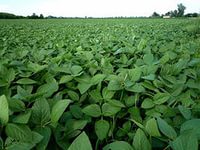 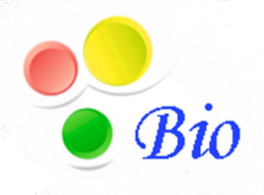 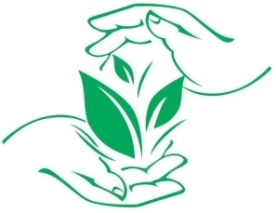 БЮДЖЕТНОГО УЧРЕЖДЕНИЯ«РОССИЙСКИЙ СЕЛЬСКОХОЗЯЙСТВЕННЫЙ ЦЕНТР» ПО КРАСНОДАРСКОМУ КРАЮИНФОРМАЦИОННОЕ СООБЩЕНИЕСЕМЕННОЙ МАТЕРИАЛ НА КОНТРОЛЕ.Приближаются сроки проведения апробации семенных посевов зерновых культур и гороха. Для проведения апробации необходимо подать заявки в Приморско-Ахтарский районный отдел филиала ФГБУ «Россельхозцентр». Высеваемые семена должны соответствовать требованиям  нормативных документов в области семеноводства. Так статья 17 №149-ФЗ «О семеноводстве» от  17.12.1997г. с изменениями от 23.06.14 г. гласит, что для производства семян должны использоваться семена, сортовые и посевные качества которых соответствуют требованиям нормативных документов в области семеноводства, утверждаемых в порядке, установленном Правительством Российской Федерации (часть в редакции, введенной в действие с 21 октября 2011 года Федеральным законом от 19 июля 2011 года N 248-ФЗ.
            Запрещается использовать для посева (посадки) семена в целях их производства, засоренные семенами карантинных растений, зараженные карантинными болезнями растений и вредителями растений.
              ФГБУ «Россельхозцентр» оказывает   услуги   по определению сортовых и посевных качеств семян.  Во избежание высева некачественных семян рекомендуем проверять семенной материал как собственного производства, так и приобретённый. За консультациями обращаться в Приморско-Ахтарский районный отдел по адресу: г.Приморско-Ахтарск, ул.Фестивальная, 16 (2-й этаж), тел. 3-07-59, 8-909-45-46-467. 